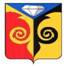 СОВЕТ ДЕПУТАТОВМЕДВЕДЁВСКОГО  СЕЛЬСКОГО ПОСЕЛЕНИЯКусинского муниципального районаЧелябинской области Р Е Ш Е Н И Е«05» апреля  2024 г.                                                                           № 8Об утверждении отчета Совета депутатов  Медведёвского сельского поселения о проделанной работе за 2023 годРуководствуясь регламентом работы Совета депутатов Медведёвского сельского поселения, Совет депутатов Медведёвского сельского поселения РЕШАЕТ:Утвердить отчет о проделанной работе Совета депутатов Медведёвского сельского поселения за 2023 год.Информацию отчета о проделанной работе за 2023 год принять к сведению с замечаниями и предложениями.           3. Настоящее решение вступает в силу со дня его принятия.  Председатель  Совета   депутатовМедведевского сельского поселения                                          Е.Ю. КостылеваПриложение к решению Совета депутатовМедведевского сельского поселенияот 05.04.2024 года № 8Отчет о проделанной работе за 2023 год Председателя Совета депутатов Медведевского сельского поселения Представляю вашему вниманию отчет о деятельности Совета депутатов Медведевского сельского поселения за 2023 год. В своей работе Совет депутатов руководствовался нормами федерального и регионального законодательства, Уставом Медведевского сельского поселения, Регламентом Совета депутатов, уделяя при этом особое внимание совершенствованию нормативно-правовой базы. Как и прежде, Совет депутатов работал в тесном взаимодействии с Администрацией Кусинского муниципального района, ее структурными подразделениями, территориальными органами государственной власти и управления в рамках законодательства Российской Федерации.За отчетный период проведено 14 заседаний и приняты 37 решений по вопросам, отнесенным к компетенции представительного органа местного самоуправления. Из 37 решений за 2023 год 15 решений носило нормативно – правовой характер и были направлены в регистр Челябинской области.Входящей корреспонденции было 29 писем.Исходящей корреспонденции было 20 письма. Из них: В Министерство Юстиции Челябинской области 1 письмо, в регистр 3 письма, в прокуратуру 6 письм, на имя руководителей различных организаций 10 писем.Обращений от жителей было 2, ответов было 2.Открытость и прозрачность нашей работы осуществлялась путем размещения принятых решений на официальном сайте администрации.Деятельность представительной власти, в отличие от власти исполнительной, менее заметна для людей, работающих в сферах, не связанных с муниципальным управлением. Но именно представительный орган утверждает ту нормативно-правовую базу, на которой исполнительная власть строит свою работу по решению вопросов местного значения. В течение года на заседаниях Совета депутатов рассматривались вопросы, затрагивающие все области жизнедеятельности поселения. Стоит сказать, что ключевыми вопросами, рассматриваемыми депутатами, являются вопросы утверждения бюджета Медведевского сельского поселения и отчета о его исполнении. Бюджет Медведевского сельского поселения на 2023 год корректировался 10 раз. Вносимые в него изменения были обусловлены фактическим поступлением налоговых и неналоговых доходов, безвозмездных поступлений из вышестоящих бюджетов, корректировкой размеров межбюджетных трансфертов по переданным полномочиям, а также необходимостью решения вопросов социального характера. Деятельность депутатов в Совете не ограничивается нормотворческой работой. Более того, избиратели судят о работе своего депутата не столько по участию на заседаниях Совета, а скорее по работе в избирательном округе.Каждый депутат самостоятельно планирует свою деятельность в округе, в том числе прием граждан. Были обращения непосредственно к депутатам, которые решались в рабочем порядке самими депутатами. Приоритетное направление в деятельности каждого депутата – это работа с обращениями граждан. В отчетном году к избранным депутатам с различными вопросами обратились люди с различными тематиками обращений, приоритетными остаются вопросы жилищно-коммунального хозяйства, состояния дорог, газификации и водоснабжения, качества предоставляемых услуг. Я выражаю благодарность тем коллегам, которые успешно совмещают свою основную деятельность с общественной нагрузкой, находят время для работы в Совете депутатов. 	Также хочется отметить, что за 2023 год был осуществлен 1 инициативный проект: «Устройство тротуара по ул. Красный Путь в с. Медведевка».Что касается вопроса газификации могу пояснить следующее: данный вопрос находится под постоянным контролем, и работа в этом направлении продолжается по настоящее время.Впереди еще много нерешенных вопросов и проблем, а результат нашей работы – зависит от сплоченности нашей команды: депутатского корпуса, Администраций поселения и района, главы поселения и руководителей предприятий. Необходимо забыть личные интересы, обиды, не искать друг в друге недостатки и помнить о том, что наша задача - рост благосостояния жителей поселения, уверенность в завтрашнем дне, дальнейшее социально-экономическое развитие Медведевского сельского поселения.